Zawody deficytoweWchodzimy na stronę internetową https://barometrzawodow.pl/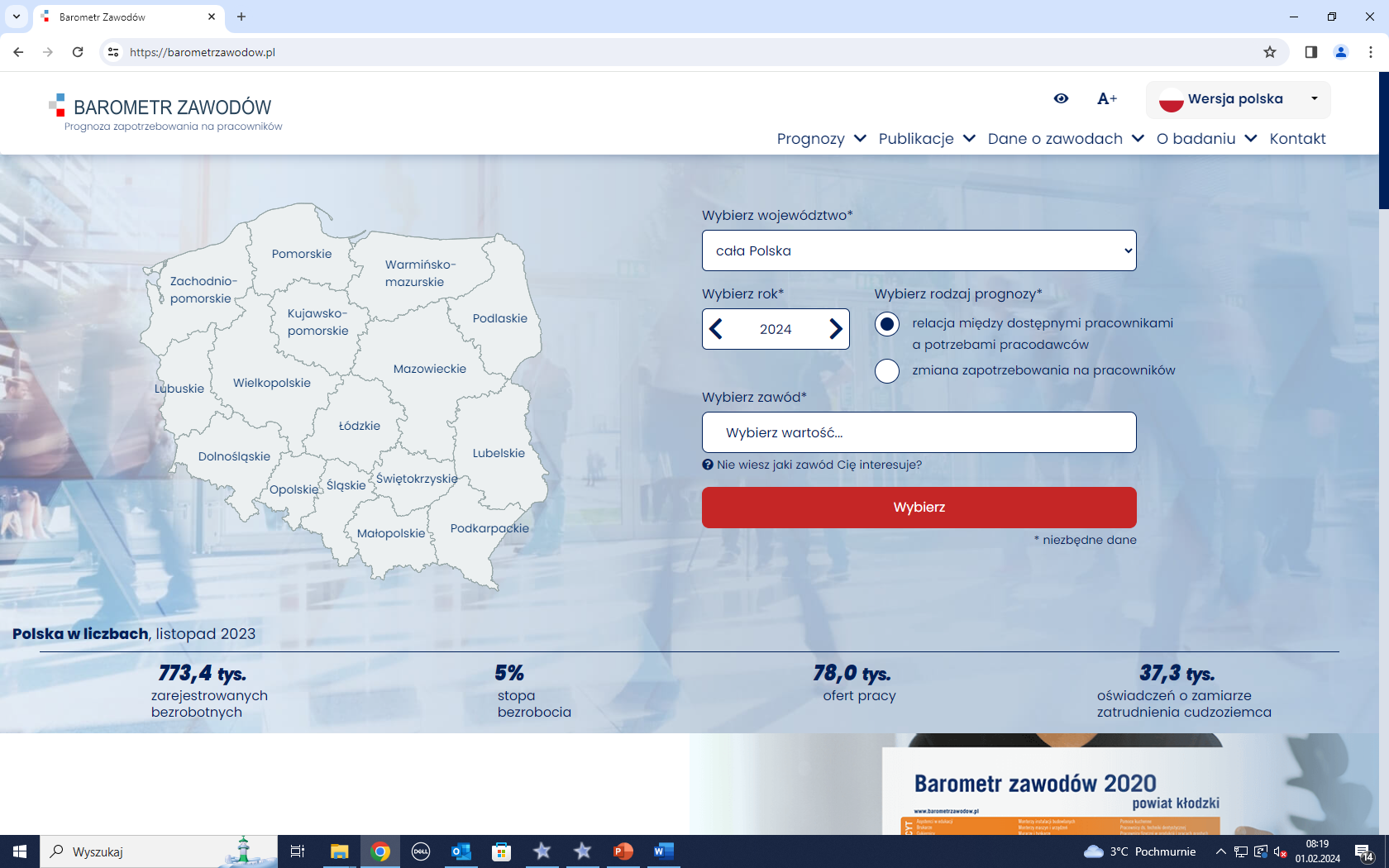 Wybieramy zakładkę: „Dane o zawodach”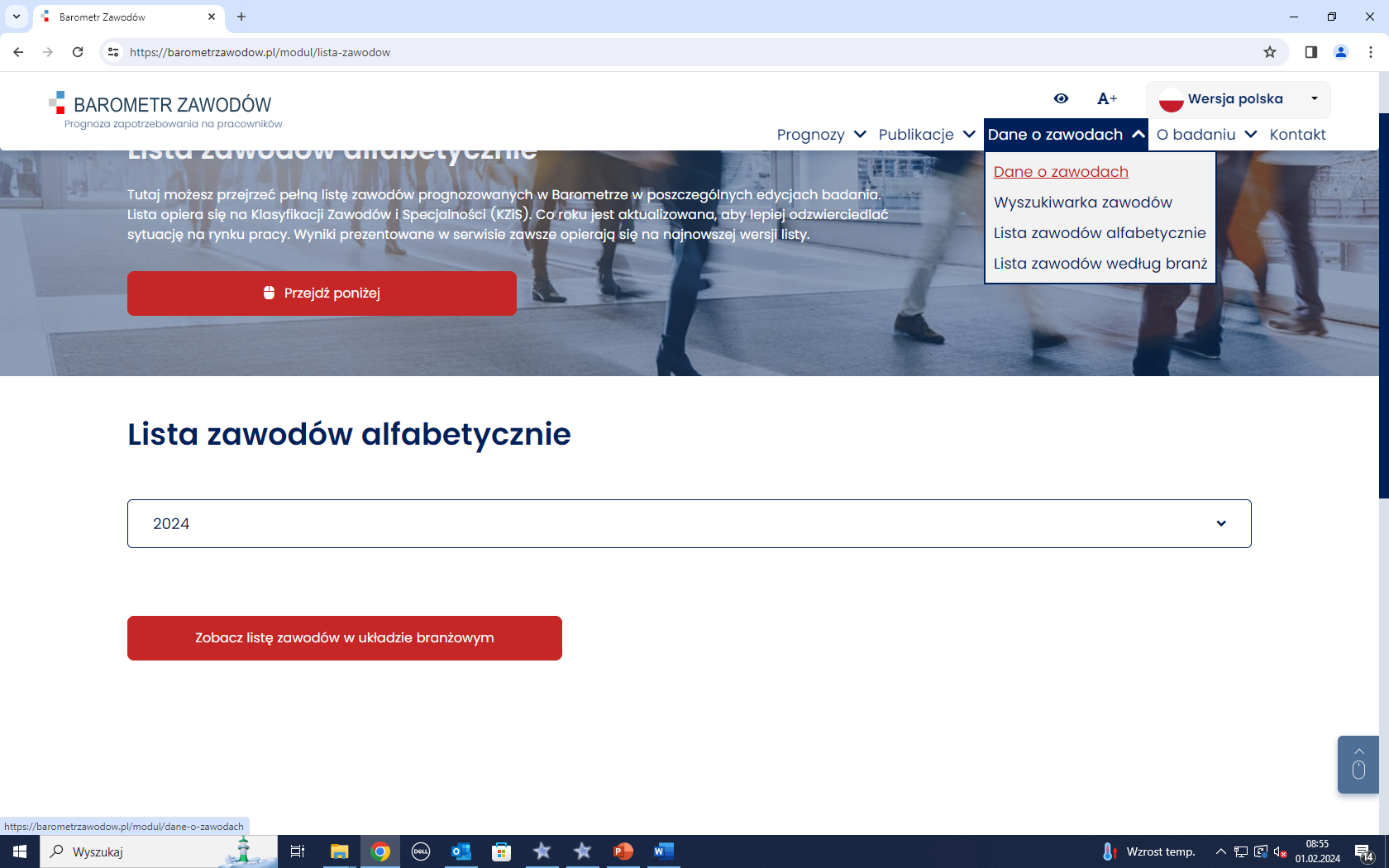 Następnie wybieramy  „Lista zawodów alfabetycznie”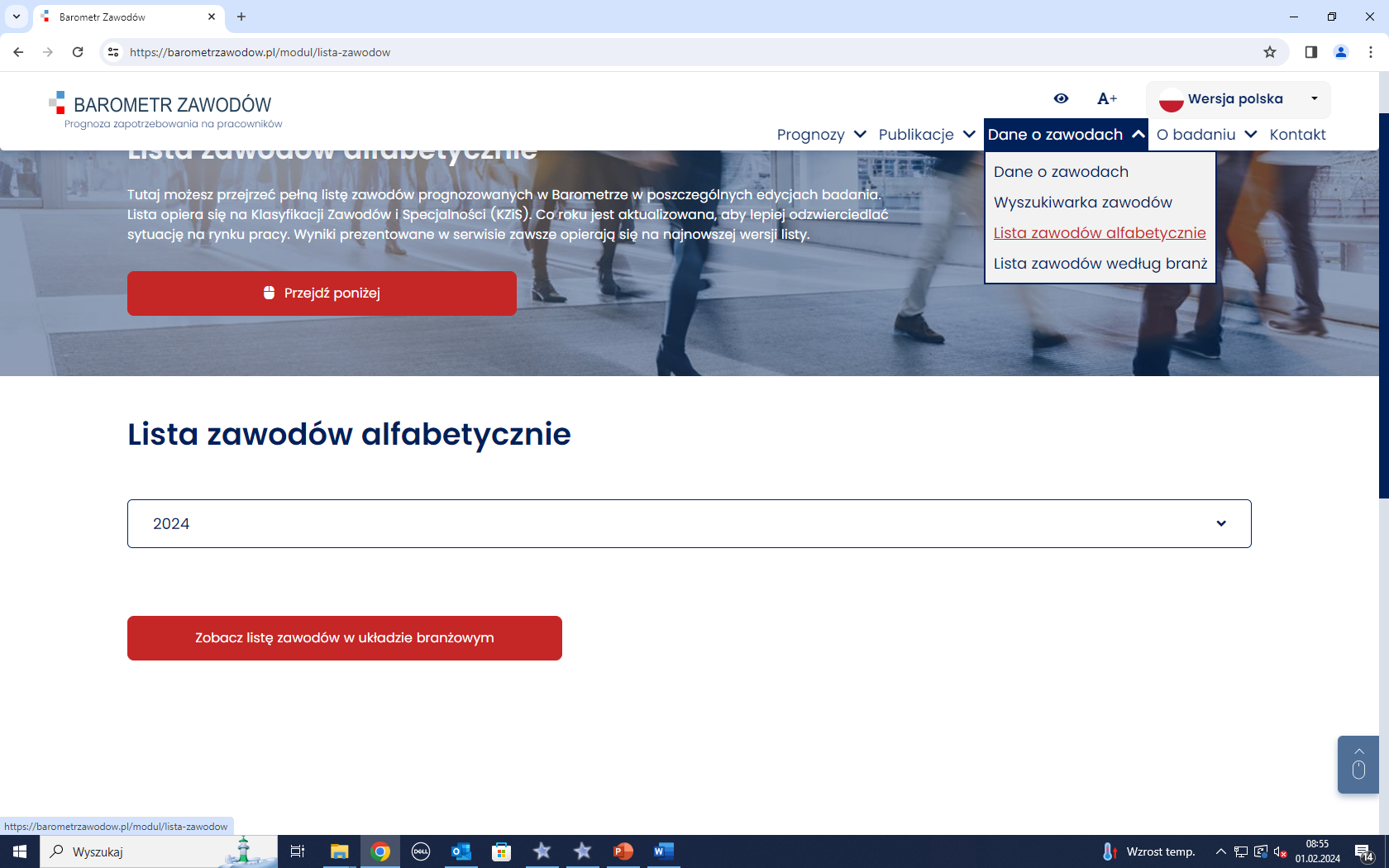 Z listy wybieramy odpowiedni zawód.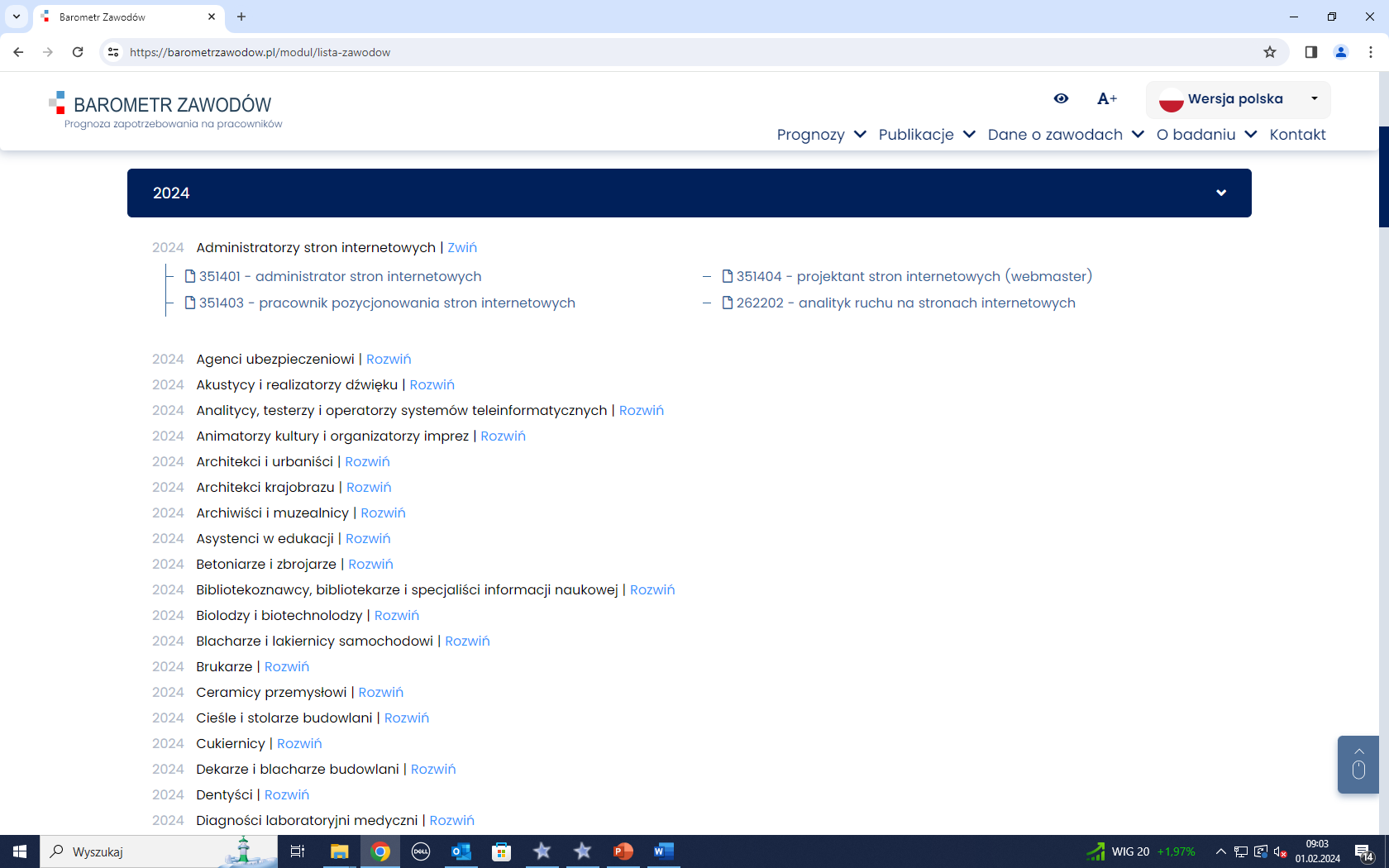 